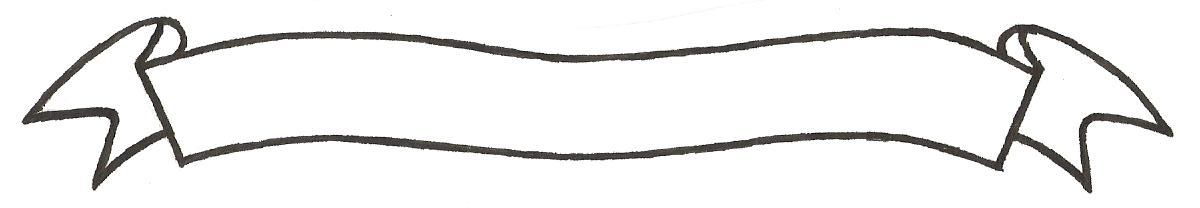 MERU UNIVERSITY OF SCIENCE AND TECHNOLOGYP.O. Box 972-60200 – Meru-Kenya. Tel: 020-2069349, 061-2309217. 064-30320 Cell phone: +254 712524293, +254 789151411 Fax: 064-30321Website: www.must.ac.ke  Email: info@must.ac.ke    University Examinations 2015/2016FIRST YEAR, SECOND SEMESTER EXAMINATION FOR THE DIPLOMA IN ELECTRICAL ENGINEERINGECV 2150: ELECTRICAL ENGINEERING PRINCIPLES II.DATE: AUGUST 2016                                                                                     TIME: 11/2 HOURSINSTRUCTIONS: -	Answer question one and any other two questionsQUESTION ONE (30 MARKS)State three factors that determine the amount of voltage generated in the process of a.c generation										(3 marks)Define the following a.c terms							(5 marks)Instantaneous valueAmplitudeFrequencyQ-factorResonance Describe the effect of frequency on inductive reactance and current magnitude.	(5 marks)Derive an impression for resonant frequency.					(5 marks)With the aid of diagrams, illustrate the connection of three-phase, four wire star connected system.										(5 marks)Draw the wave form diagrams of a balanced three phase system for star or delta circuit												(3 marks)Explain two advantages of three phase over single phase circuits.			(2 marks)QUESTION TWO (15 MARKS)A three branch parallel a.c circuit has the following in each branch:Branch 1: 10A at an angle of 00Branch 2: 30A at an angle of 400Branch 3: 20A at an angle of -200Calculate:(I)  Total current drawn from the supply(II)  Phase angle of the supply currentRepresent your answer in the form Draw the phasor diagram showing three branch currents and the supply current.											(12 marks)With the aid of diagrams, show three different types of alternating waveforms.	(3 marks)QUESTION THREE (15 MARKS)Show that the phase relationship between a voltage and current in a.c circuits is given by								(6 marks)A series R-L circuit containing a 200 resistor and a 0.5H inductor is energized by a 250v, 50Hz supply.  Calculate:The reactions of the inductorThe impedance of the circuit  The current the circuitThe phase angle between the current and voltageThe p.d across the resistor and the inductor Draw the phasor diagram of the circuit.					(9 marks)QUESTION FOUR (15 MARKS)Explain the effect of incorrect connection of one phase in a delta connected system.												(4 marks)Show how loads can be connected to a generator using delta connection.		(5 marks)Three 10 resistors are connected to a balanced 440v three phase supply, if the resistors are connected in StarDeltaCalculate in each case, the phase current and the line current.		(6 marks)